Year 2All of our work for the next two weeks is based around the book ‘Starry Eyed Stan!’ Please find todays learning tasks below.The table below explains the tasks and you will find the resources underneath. Your child will know which challenge they usually access in each subject and which task will be appropriate for them.  Unless otherwise specified, please complete the tasks in either your home learning book or print out the document below.Bronze 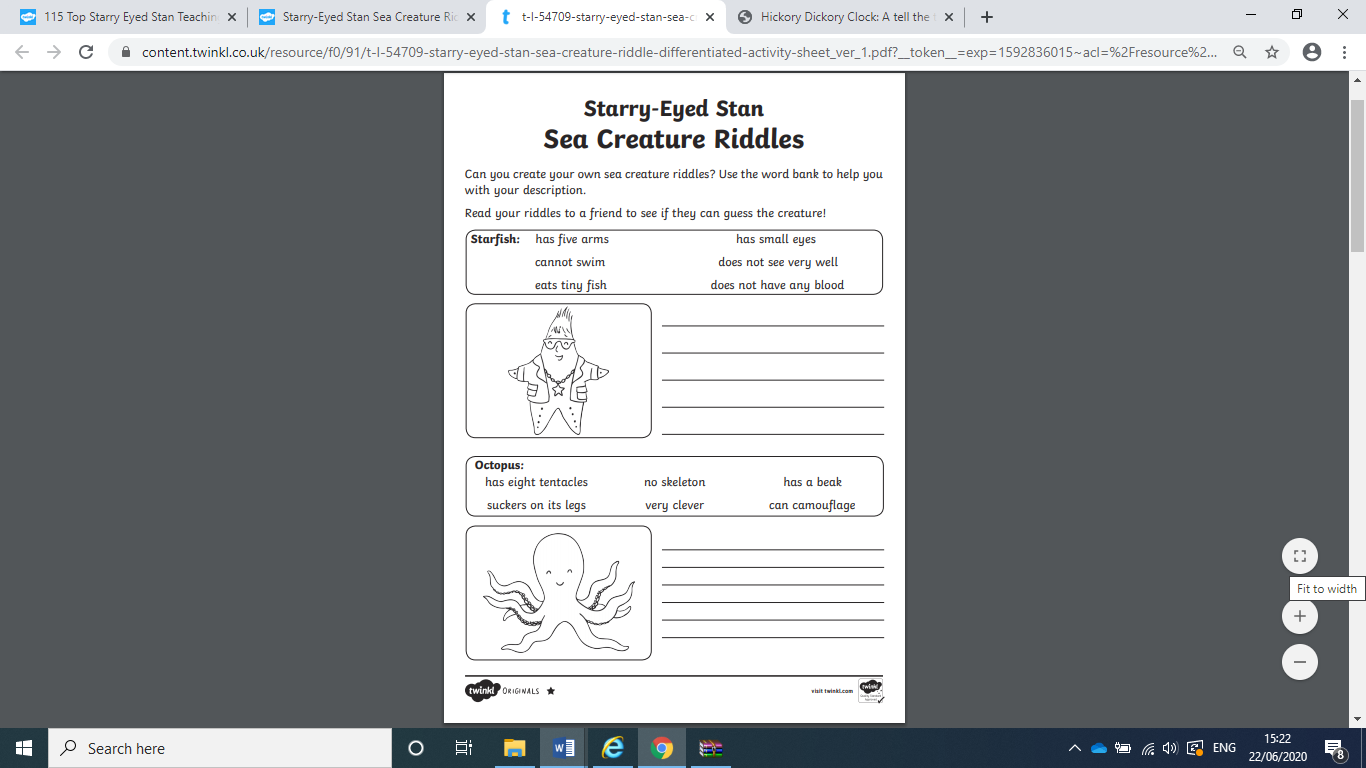 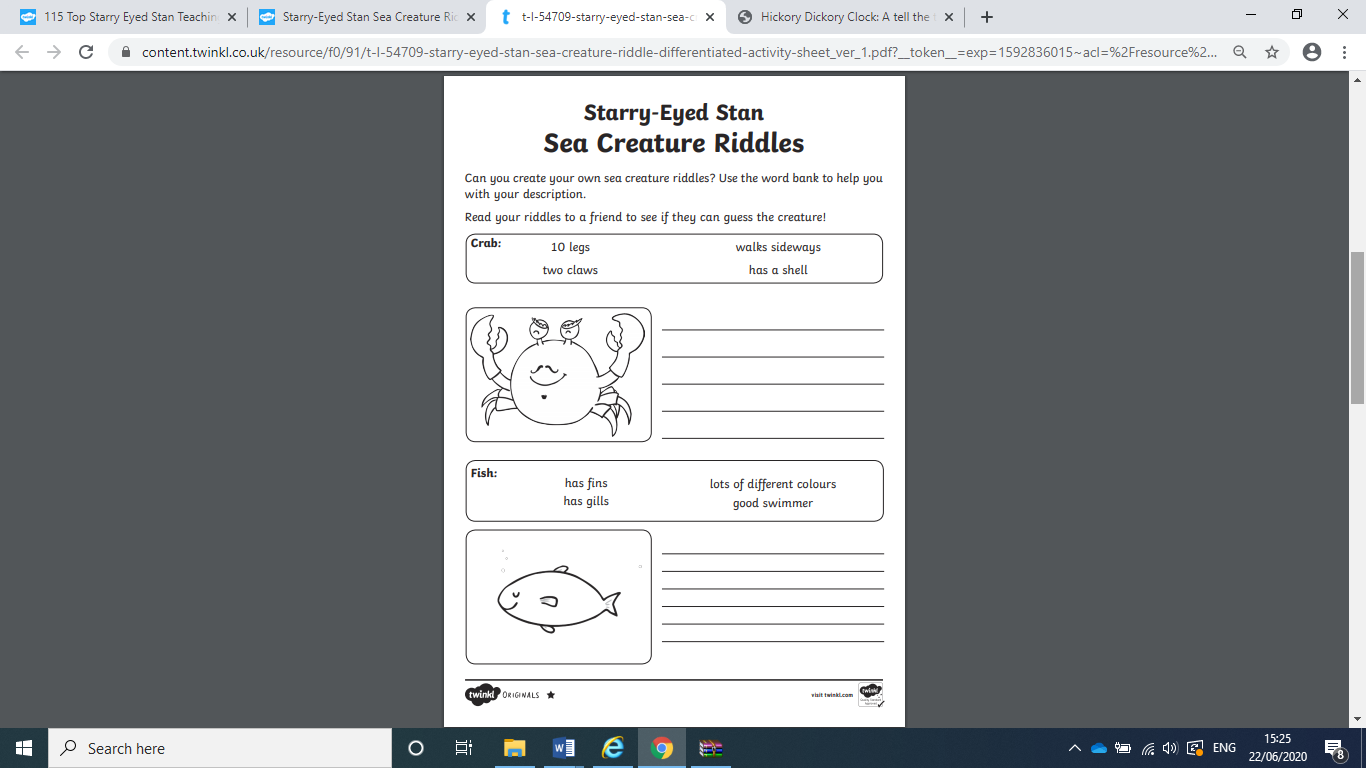 Silver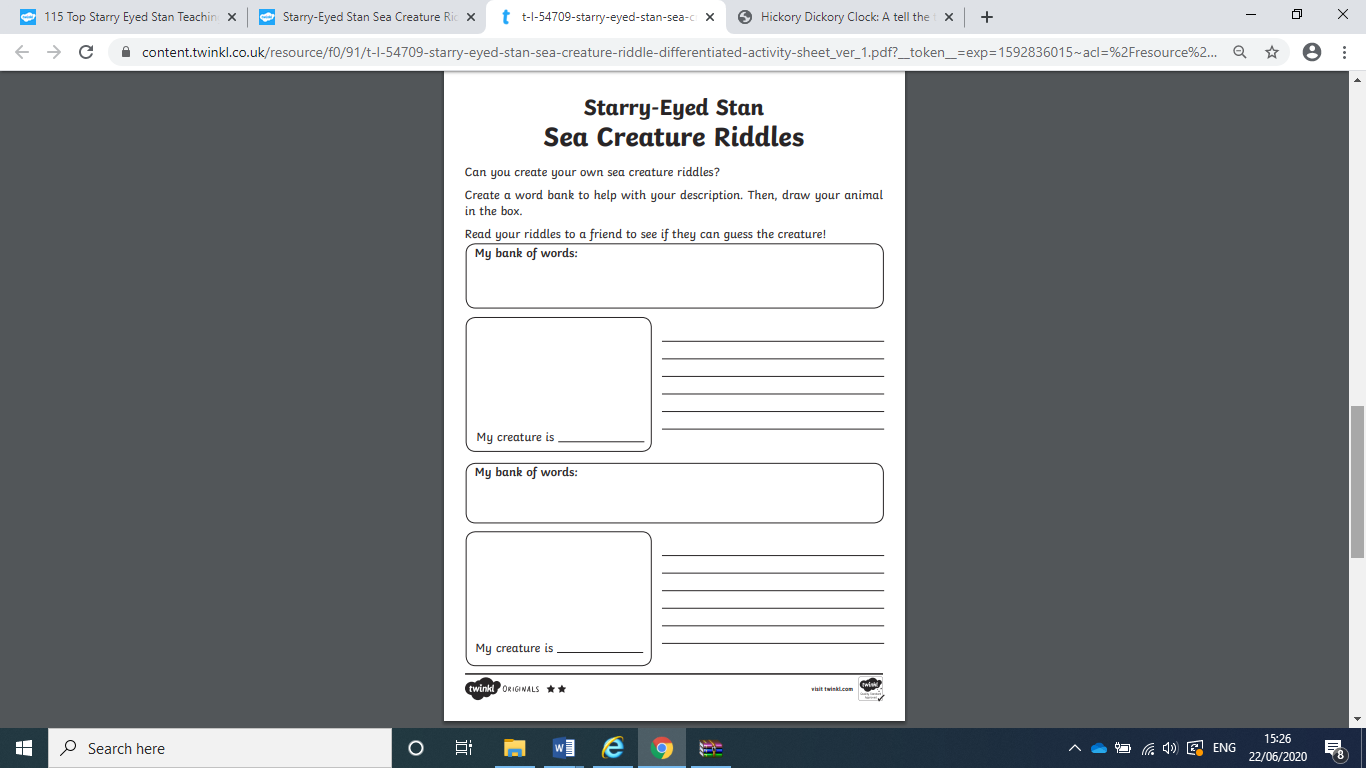 Gold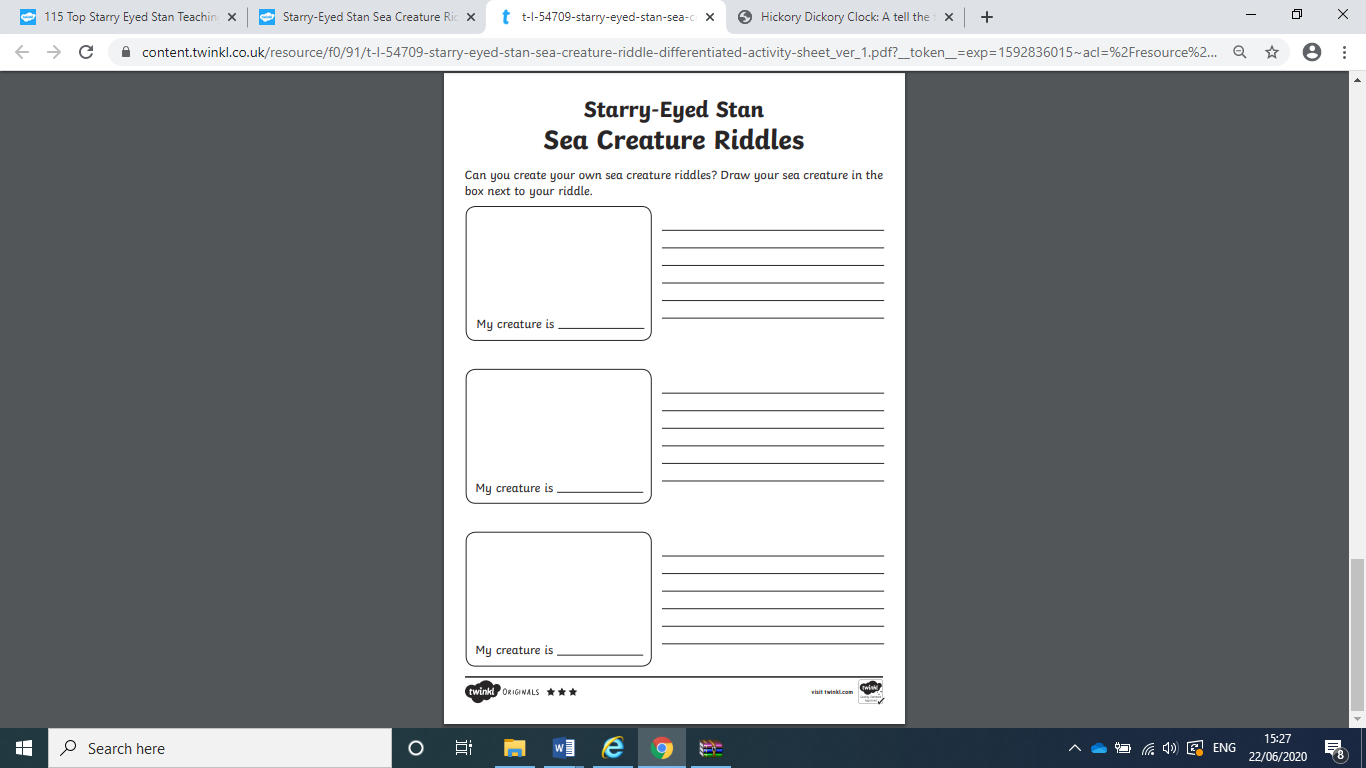 Bronze 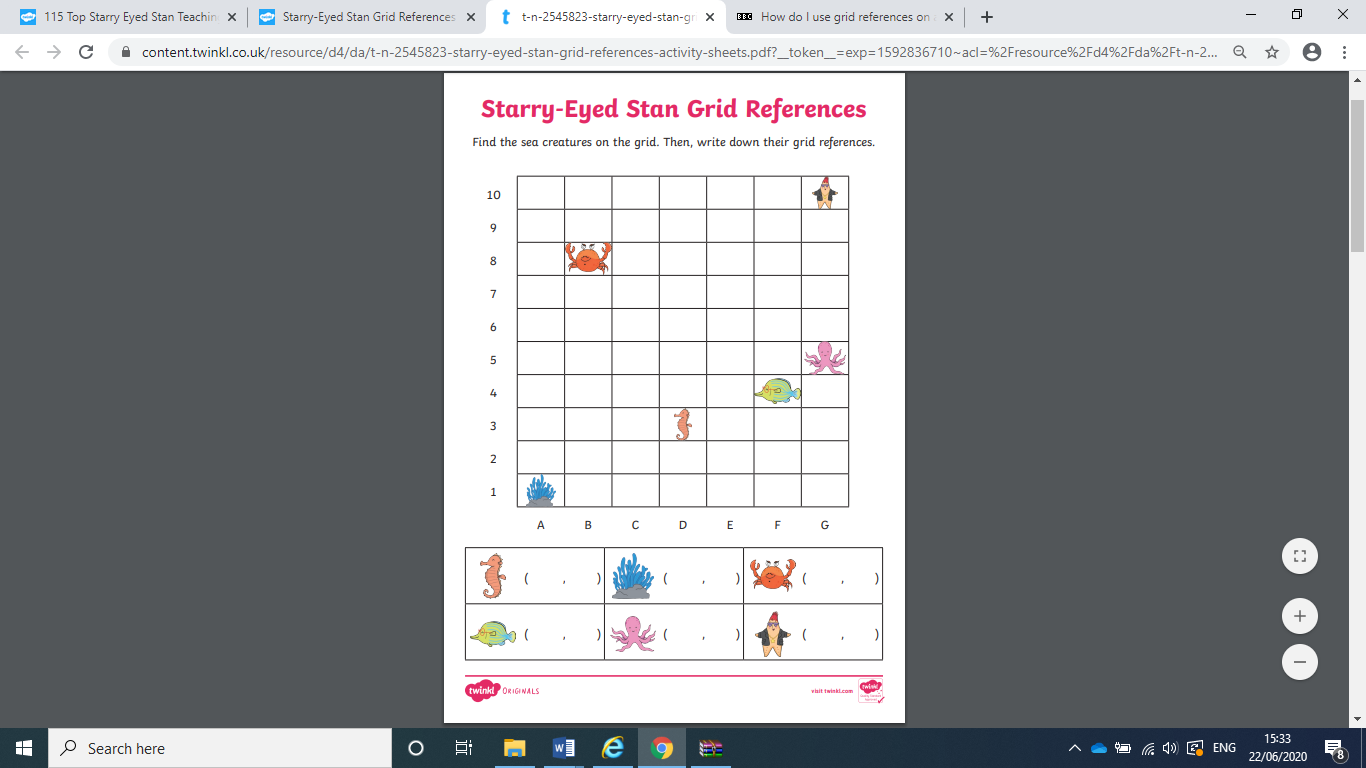 Silver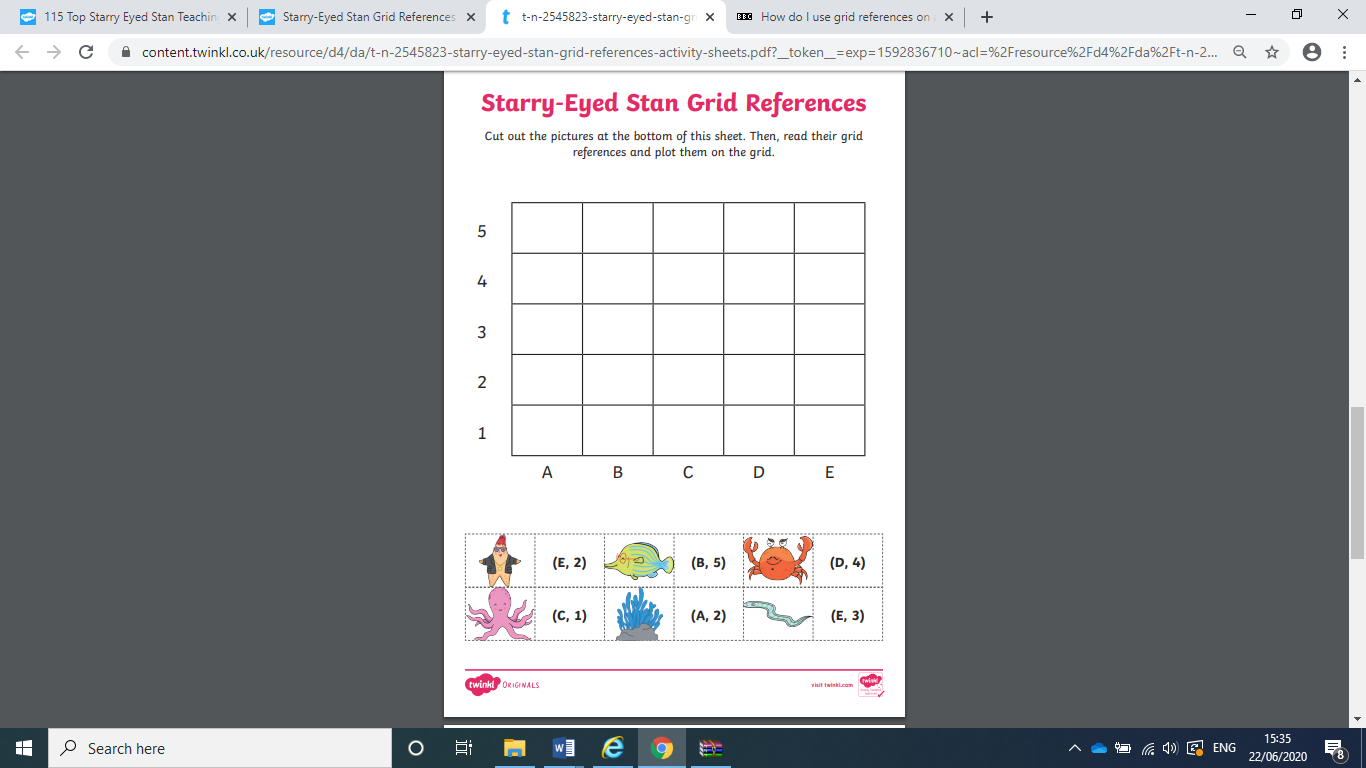 SPAG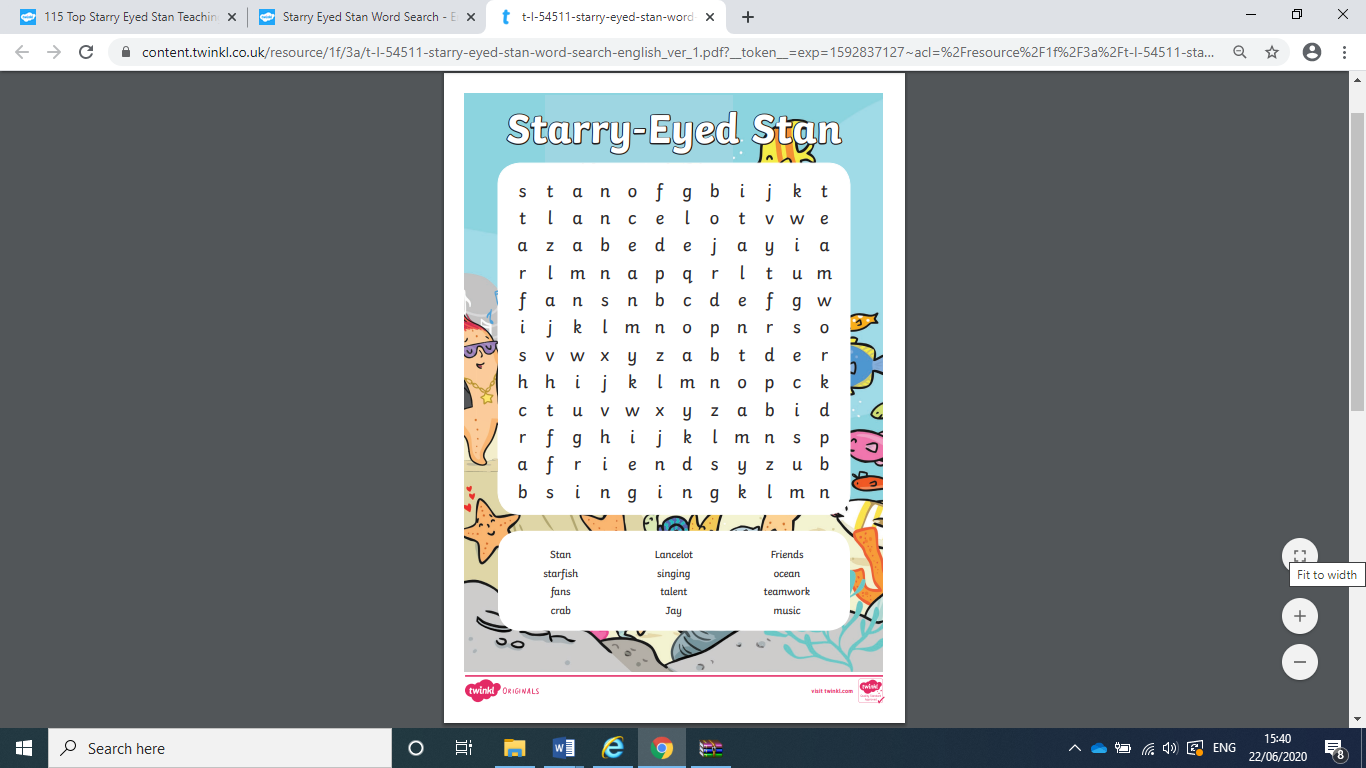 Year group:  2              Date: 01.07.20Year group:  2              Date: 01.07.20Year group:  2              Date: 01.07.20Year group:  2              Date: 01.07.20EnglishStarry Eyed Stan !Today we’d like you to share the ‘What am I?’ Powerpoint.Starry Eyed Stan !Today we’d like you to share the ‘What am I?’ Powerpoint.Starry Eyed Stan !Today we’d like you to share the ‘What am I?’ Powerpoint.BronzeSilverGoldNow choose and complete the riddle sheet or write your riddle in your book.Now choose and complete the riddle sheet or write your riddle in your book.Now choose and complete the riddle sheet or write your riddle in your book.MathsWarm Up – follow this link to complete your maths warm up. https://www.bbc.co.uk/bitesize/topics/zbtp34j/articles/z6hxrj6watch the clip and play the games.Warm Up – follow this link to complete your maths warm up. https://www.bbc.co.uk/bitesize/topics/zbtp34j/articles/z6hxrj6watch the clip and play the games.Warm Up – follow this link to complete your maths warm up. https://www.bbc.co.uk/bitesize/topics/zbtp34j/articles/z6hxrj6watch the clip and play the games.BronzeSilverGold Complete the grid reference activity sheet for your level once you’ve played the games and watched the clip from the warm up.Complete the grid reference activity sheet for your level once you’ve played the games and watched the clip from the warm up.Draw your own grid and create your own grid references to locate the items you draw – Don’t forget to add the item and it’s co-ordinate at the bottom of your grid!!ReadingPhonicsChoose an activity from the reading Bingo sheet.Complete the wordsearch using words from the story.Choose an activity from the reading Bingo sheet.Complete the wordsearch using words from the story.Choose an activity from the reading Bingo sheet.Complete the wordsearch using words from the story.